		   Einschulungan der Ludgerischule
 					   	          Wir wünschen allen eine schöne Einschulungsfeier!                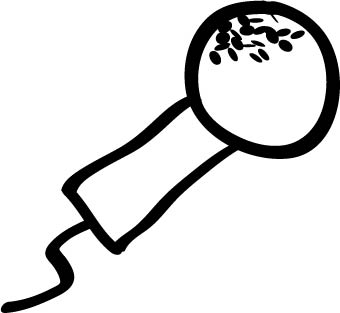    9:00 UhrBegrüßung     Turnhalle/ Schulhof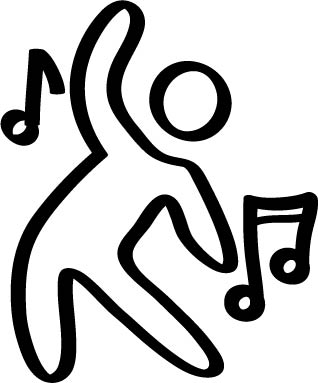     Feier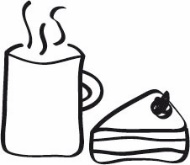 Kaffee 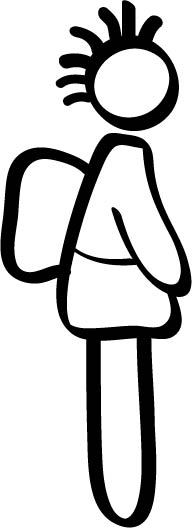 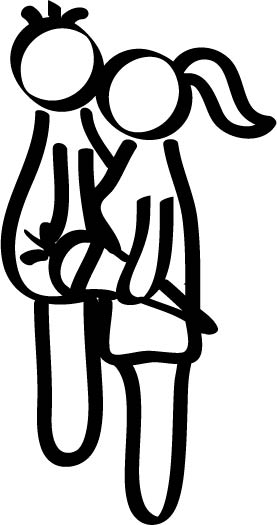 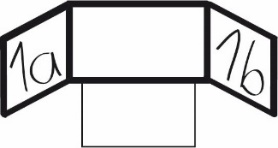 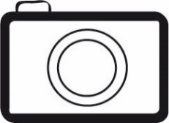 die erste Schulstunde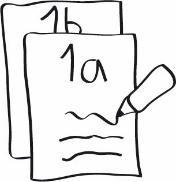   tragen sie einen     Termin ein  tragen sie einen     Termin eindie erste Schulstunde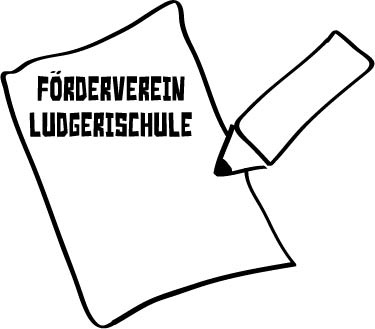 werden sie Mitglied werden sie Mitglied 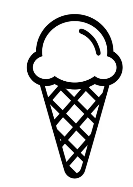    Klassenfoto    Eiswerden sie Mitglied werden sie Mitglied    Klassenfoto    EisKlassenpflegschaftKlassenpflegschaft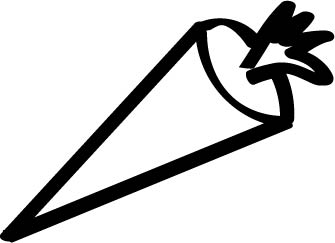 12:00 Uhrab jetzt   feiern sie zuhause                  